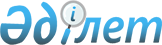 Об утверждении Правил кредитования проектов в сфере агропромышленного комплексаПриказ Министра сельского хозяйства Республики Казахстан от 31 августа 2023 года № 322. Зарегистрирован в Министерстве юстиции Республики Казахстан 1 сентября 2023 года № 33364.
      В соответствии с пунктом 2 статьи 94 Предпринимательского кодекса Республики Казахстан, подпунктом 2) пункта 3 статьи 16 Закона Республики Казахстан "О государственной статистике" и подпунктом 49-1) пункта 15 Положения о Министерстве сельского хозяйства Республики Казахстан, утвержденного постановлением Правительства Республики Казахстан от 6 апреля 2005 года № 310, ПРИКАЗЫВАЮ:
      1. Утвердить прилагаемые Правила кредитования проектов в сфере агропромышленного комплекса.
      2. Департаменту финансовых инструментов и микрокредитования Министерства сельского хозяйства Республики Казахстан в установленном законодательством порядке обеспечить:
      1) государственную регистрацию настоящего приказа в Министерстве юстиции Республики Казахстан;
      2) размещение настоящего приказа на интернет-ресурсе Министерства сельского хозяйства Республики Казахстан после его официального опубликования.
      3. Контроль за исполнением настоящего приказа возложить на курирующего вице-министра сельского хозяйства Республики Казахстан.
      4. Настоящий приказ вводится в действие по истечении десяти календарных дней после дня его первого официального опубликования.
      "СОГЛАСОВАН"Агентство по защитеи развитию конкуренцииРеспублики Казахстан
      "СОГЛАСОВАН"Министерство финансовРеспублики Казахстан
      "СОГЛАСОВАН"Бюро национальной статистикиАгентства по стратегическомупланированию и реформамРеспублики Казахстан
      "СОГЛАСОВАН" Министерство национальной экономикиРеспублики Казахстан Правила кредитования проектов в сфере агропромышленного комплекса Глава 1. Общие положения
      1. Настоящие Правила кредитования проектов в сфере агропромышленного комплекса (далее – Правила) разработаны в соответствии с пунктом 2 статьи 94 Предпринимательского кодекса Республики Казахстан, подпунктом 2) пункта 3 статьи 16 Закона Республики Казахстан "О государственной статистике", подпунктом 49-1) пункта 15 Положения о Министерстве сельского хозяйства Республики Казахстан, утвержденного постановлением Правительства Республики Казахстан от 6 апреля 2005 года № 310, и определяют порядок кредитования проектов в сфере агропромышленного комплекса (далее – АПК).
      2. В настоящих Правилах используются следующие основные понятия:
      1) субъекты агропромышленного комплекса (далее – претендент) – физические и юридические лица, осуществляющие деятельность в агропромышленном комплексе;
      2) поверенный (агент) – лицо, которое на основе договора поручения совершает от имени и за счет кредитора (доверителя) или администратора бюджетной программы и в соответствии с его указаниями определенные поручения, связанные с бюджетным кредитованием. Глава 2. Порядок кредитования проектов в сфере агропромышленного комплекса
      3. Кредиты предоставляются претендентам, для создания новых или расширение действующих проектов в сфере АПК из средств республиканского бюджета и/или местных бюджетов.
      4. Кредиты, выдаваемые на реализацию проектов в сфере АПК предоставляются через поверенного (агента).
      5. Поверенный (агент) определяется местным исполнительным органом области, города республиканского значения, столицы, осуществляющим функции в области сельского хозяйства (далее – местный исполнительный орган) в соответствии с бюджетным законодательством Республики Казахстан.
      6. В целях кредитования проектов в сфере АПК, на основании кредитного договора, заключаемого между кредитором, администратором бюджетной программы и заемщиком, местному исполнительному органу из республиканского бюджета предоставляется бюджетный кредит на принципах возвратности, обеспеченности, срочности и платности на следующих условиях:
      1) на 10 (десять) лет по ставке вознаграждения 0,01 (ноль целых одна сотая) процента;
      2) целевое назначение бюджетного кредита – реализация проектов в сфере АПК, направленных на создание новых или расширение действующих:
      молочно-товарных ферм (мощностью от 400 голов);
      птицефабрик мясного направления (от 5000 тонн мяса птицы в год); 
      предприятий мясного животноводства (от 5000 голов);
      овощехранилищ (от 1000 тонн);
      фруктохранилищ (от 1000 тонн); 
      промышленных тепличных хозяйств;
      предприятий по глубокой переработке сельскохозяйственной продукции, в том числе шерсти и шкуры;
      рыбоводных хозяйств по выращиванию рыб и других водных животных мощностью от 25 тонн товарной рыбы в год;
      рыбоперерабатывающего предприятия по разделке, дальнейшей глубокой переработке и хранению, производственной мощностью от 1 тонны в сутки;
      предприятий по производству упаковочных материалов по проектам в сфере АПК в рамках настоящих Правил;
      племенных репродукторов в птицеводстве;
      орошаемого земледелия (картофель и овощи, кормопроизводство) с использованием современных водосберегающих технологий (дождевание, капельное орошение);
      3) льготный период по погашению основного долга сроком не более 24 (двадцать четыре) месяцев;
      4) период освоения бюджетного кредита составляет 12 (двенадцать) месяцев и исчисляется с момента перечисления бюджетного кредита местному исполнительному органу.
      В целях реализации данных положений администратор бюджетной программы после утверждения соответствующего бюджета вносит на утверждение проект решения кредитора об основных условиях и о категории заемщиков бюджетного кредита.
      Основные условия бюджетного кредита устанавливаются решением центрального уполномоченного органа по исполнению бюджета.
      Сноска. Пункт 6 - в редакции приказа Министра сельского хозяйства РК от 31.05.2024 № 184 (вводится в действие по истечении десяти календарных дней после дня его первого официального опубликования).


      7. Местным исполнительным органом предоставляются средства бюджетного кредита по договору поручения поверенному (агенту) в соответствии с бюджетным и гражданским законодательством Республики Казахстан.
      8. Местный исполнительный орган через поверенного (агента) предоставляет кредиты претендентам с соблюдением принципов срочности, платности, возвратности, обеспеченности, целевого использования на следующих условиях:
      1) срок кредита – до 10 (десяти) лет;
      2) максимальная сумма кредита – не более 5 (пяти) миллиардов тенге;
      3) номинальная ставка вознаграждения – не более 2,5 (два с половиной) процентов годовых;
      4) целевое назначение кредита – реализация проектов в сфере АПК, направленных на создание новых или расширение действующих:
      молочно-товарных ферм (мощностью от 400 голов);
      птицефабрик мясного направления (от 5000 тонн мяса птицы в год); 
      предприятий мясного животноводства (от 5000 голов);
      овощехранилищ (от 1000 тонн);
      фруктохранилищ (от 1000 тонн); 
      промышленных тепличных хозяйств;
      предприятий по глубокой переработке сельскохозяйственной продукции, в том числе шерсти и шкуры;
      рыбоводных хозяйств по выращиванию рыб и других водных животных мощностью от 25 тонн товарной рыбы в год;
      рыбоперерабатывающего предприятия по разделке, дальнейшей глубокой переработке и хранению, производственной мощностью от 1 тонны в сутки;
      предприятий по производству упаковочных материалов по проектам в сфере АПК в рамках настоящих Правил;
      племенных репродукторов в птицеводстве;
      орошаемого земледелия (картофель и овощи, кормопроизводство) с использованием современных водосберегающих технологий (дождевание, капельное орошение);
      5) наличие залогового обеспечения;
      6) льготный период по погашению основного долга составляет не более 24 (двадцать четыре) месяцев.
      Способы приема заявок, критерии выдачи и обеспечения кредитов, категории претендентов, размер софинансирования, а также перечень документов для получения кредита указываются в договоре поручения заключенным между местным исполнительным органам и поверенным (агентом).
      Сноска. Пункт 8 - в редакции приказа Министра сельского хозяйства РК от 31.05.2024 № 184 (вводится в действие по истечении десяти календарных дней после дня его первого официального опубликования).


      9. Претенденты предоставляют документы поверенному (агенту) на бумажном носителе или в электронном виде.
      10. Срок проверки содержания и сведений, представленных претендентом документов на получение кредита, поверенным (агентом) составляет 5 (пять) рабочих дней со дня регистрации заявления со всеми необходимыми документами.
      В случае несоответствия документов и сведений, содержащихся в них, условиям кредитования, поверенный (агент) возвращает пакет документов на получение кредита с указанием причин возврата.
      11. Поверенный (агент) в течение 15 (пятнадцати) рабочих дней со дня регистрации заявления со всеми необходимыми документами и при их соответствии условиям кредитования проводит оценку представленного проекта в сфере АПК.
      После оценки проекта в сфере АПК поверенный (агент) в течение 3 (трех) рабочих дней направляет документы претендентов, получивших положительные заключения, с приложением результатов оценки в местный исполнительный орган для вынесения на рассмотрение конкурсной комиссии по отбору проектов в сфере АПК (далее – Комиссия).
      12. Поверенный (агент) не взимает какие-либо комиссии, сборы и/или иные платежи, связанные с кредитом претендентов, за исключением комиссий, сборов и/или иных платежей, взимаемых по причине нарушения претендентами обязательств договора по кредиту, при этом размер таких комиссий, сборов и/или иных платежей устанавливается в кредитном договоре.
      Оплата вознаграждения поверенному (агенту) за исполнение договора поручения осуществляется местным исполнительным органом за счет средств местного бюджета.
      Размер оплаты вознаграждения за исполнение поверенным (агентом) поручений определяется местным исполнительным органом и устанавливается в договоре поручения. Глава 3. Критерии отбора проектов в сфере агропромышленного комплекса
      13. Основными критериями отбора проектов в сфере АПК являются:
      отраслевая целесообразность с учетом импортозамещения социально-значимых продовольственных товаров;
      обеспечение населения региона качественными и доступными продуктами питания;
      создание временных и постоянных рабочих мест;
      наличие опыта работы у претендента не менее 5 (пяти) лет в сфере производства и (или) переработки сельскохозяйственной продукции, либо стажа работы у руководителя предприятия не менее 5 (пяти) лет в сфере производства и (или) переработки сельскохозяйственной продукции;
      отсутствие просроченной задолженности более 90 (девяноста) дней по кредитным и лизинговым обязательствам;
      наличие необходимой площади сельскохозяйственных угодий для формирования прочной кормовой базы, материально-технического оснащения парка сельскохозяйственной техники.
      Сноска. Пункт 13 - в редакции приказа Министра сельского хозяйства РК от 31.05.2024 № 184 (вводится в действие по истечении десяти календарных дней после дня его первого официального опубликования).


      14. Комиссия для отбора проектов в сфере АПК создается решением акима области, городов республиканского значения и столицы из представителей местных исполнительных органов, в том числе районного (городского) уровня, местных исполнительных органов по вопросам сельского и рыбного хозяйства, в том числе районного (городского) уровня, депутатов маслихата, Региональной палаты предпринимателей "Атамекен", общественных объединений, научно-образовательных учреждений, представители бизнеса, региональных средств массовой информации, отраслевых экспертов в составе не менее 7 (семь) человек.
      Председатель и заместитель председателя Комиссии избираются из числа членов Комиссии большинством голосов членов Комиссии. Секретарь Комиссии определяется из числа сотрудников Рабочего органа. Секретарь Комиссии не является ее членом.
      Секретарь Комиссии, осуществляет организацию заседания Комиссии, по согласованию с председателем, определяет место, дату и время проведения заседания, извещает членов Комиссии о предстоящем заседании, представляет членам Комиссии материалы, необходимые для проведения заседания.
      Сноска. Пункт 14 - в редакции приказа Министра сельского хозяйства РК от 31.05.2024 № 184 (вводится в действие по истечении десяти календарных дней после дня его первого официального опубликования).


      15. Заседание Комиссии фиксируется с помощью технических средств аудио-, видеозаписи.
      Для обеспечения прозрачности и объективности работы на заседание Комиссии приглашаются наблюдатели.
      В качестве наблюдателей на заседании Комиссии допускается присутствие граждан Республики Казахстан и представителей средств массовой информации, общественных объединений, коммерческих организаций и политических партий, депутаты маслихатов всех уровней и других государственных органов.
      Ход обсуждения и принятое Комиссией решение оформляются в виде протокола в произвольной форме, который подписывается председателем и членами конкурсной комиссии, а также секретарем, осуществляющим протоколирование.
      Заседание Комиссии считается правомочным, если на нем присутствует не менее двух третей от общего числа ее членов.
      Член комиссии не участвует в заседании, если у него имеется прямая или косвенная заинтересованность и подлежит отводу (самоотводу).
      Самоотвод и отвод мотивируются и заявляются как до начала заседания, так и в ходе заседания Комиссии.
      Решение о самоотводе (отводе) члена Комиссии принимается Комиссией в письменной форме большинством голосов ее членов, участвующих в заседаниях, и оглашается в присутствии члена Комиссии.
      16. Отобранный претендент с проектом в сфере АПК для предоставления кредита подписывает договор займа, договор залога с местным исполнительным органом и поверенным (агентом), после регистрации договора залога в уполномоченном органе, поверенный (агент) в течение 5 (пяти) рабочих дней перечисляет сумму кредита на его текущий счет.
      17. Контроль за мониторингом целевого использования кредита осуществляется местным исполнительным органом через поверенного (агента) на условиях подписанного договора займа.
      18. Поверенный (агент) ежемесячно, в срок до 10 (десятого) числа месяца, следующего за отчетным, представляет в местный исполнительный орган отчет о целевом использовании кредитов по форме согласно приложению к настоящим Правилам.
      Местный исполнительный орган ежемесячно, в срок до 15 (пятнадцатого) числа месяца, следующего за отчетным, представляет в Министерство сельского хозяйства Республики Казахстан отчет о целевом использовании кредитов по форме согласно приложению к настоящим Правилам.
      Представляется: в местный исполнительный орган области, города республиканского значения, столицы, осуществляющий функции в области сельского хозяйства (далее – местный исполнительный орган), Министерство сельского хозяйства Республики Казахстан
      Форма административных данных размещена на интернет-ресурсе: www.gov.kz. Отчет о целевом использовании кредитов
      Индекс формы административных данных: форма № 3-ОЦИКПериодичность: ежемесячноОтчетный период: ________ месяц 20__ годаКруг лиц, представляющих информацию: поверенный (агент),местный исполнительный органСрок представления формы административных данных:поверенный (агент) в местный исполнительный орган ежемесячно,в срок до 10 (десятого) числа месяца, следующего за отчетным;местный исполнительный орган в Министерство сельского хозяйстваРеспублики Казахстан, ежемесячно, в срок до 15 (пятнадцатого) числа месяца,следующего за отчетным.
      продолжение таблицы
      Руководитель или лицо, исполняющее его обязанности________________________________________________(подпись) (фамилия, имя, отчество (при его наличии)Ответственный работник________________________________________________(подпись) (фамилия, имя, отчество (при его наличии) Пояснение по заполнению формы, предназначенной для сбора административных данных "Отчет о целевом использовании кредитов" Глава 1. Общие положения
      1. Настоящее пояснение определяет единые требования по заполнению формы, предназначенной для сбора административных данных "Отчет о целевом использовании кредитов" (далее – Форма).
      2. Форма подписывается руководителем, либо лицом, исполняющим его обязанности, с указанием его фамилии и инициалов.
      3. Форма заполняется на государственном и русском языках. Глава 2. Пояснение по заполнению Формы
      4. В графе 1 формы указывается порядковый номер.
      5. В графе 2 формы указывается наименование области.
      6. В графе 3 формы указывается код по классификатору административно-территориальных объектов.
      7. В графе 4 формы указывается место реализации (район).
      8. В графе 5 формы указывается регистрационный код адреса.
      9. В графе 6 формы указывается наименование проекта.
      10. В графе 7 формы указывается наименование заемщика.
      11. В графе 8 формы указывается индивидуальный идентификационный номер/ бизнес-идентификационный номер заемщика.
      12. В графе 9 формы дата выдачи кредита.
      13. В графе 10 формы срок кредитования, месяцы.
      14. В графе 11 формы указывается сумма кредита (тенге).
      15. В графе 12 формы указывается направление проекта.
      16. В графе 13 формы указывается мощность (тонн в год, по орошению площадь гектар).
      17. В графе 14 формы указывается объем выпускаемой готовой продукции (за период).
      18. В графе 15 формы указывается количество созданных постоянных рабочих мест.
      19. В графе 16 формы указывается количество созданных временных рабочих мест.
					© 2012. РГП на ПХВ «Институт законодательства и правовой информации Республики Казахстан» Министерства юстиции Республики Казахстан
				
      Министр сельского хозяйстваРеспублики Казахстан

Е. Карашукеев
Утверждены приказом
Министр сельского хозяйства
Республики Казахстан
от 31 августа 2023 года № 322Приложение
к Правилам кредитования
проектов в сфере
агропромышленного комплексаФорма,
предназначенная для сбора
административных данных
№ п/п
Область
Код по классификатору административно-территориальных объектов
Место реализации (район)
Регистрационный код адреса
Наименование проекта
Наименование заемщика
Индивидуальный идентификационный номер/ бизнес-идентификационный номер заемщика
1
2
3
4
5
6
7
8
Дата выдачи кредита
Срок кредитования, месяцы
Сумма кредита (тенге)
Направление проекта
Мощность (тонн в год, по орошению площадь гектар)
Объем выпускаемой готовой продукции (за период)
Количество созданных постоянных рабочих мест
Количество созданных временных рабочих мест
9
10
11
12
13
14
15
16Приложение
к форме, предназначенной для сбора
административных данных
"Отчет
о целевом использовании
кредитов"